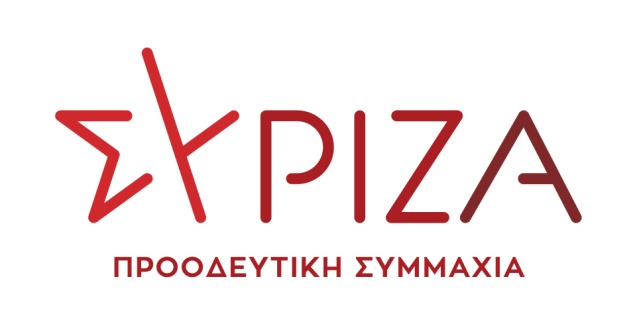 Αθήνα, 29  Απριλίου 2022ΕρώτησηΠρος τον Υπουργό Εργασίας και Κοινωνικών Υποθέσεων
Θέμα: Άδικη και παράλογη η κατάργηση του προνοιακού αναπηρικού επιδόματος των τέκνων με βαριά αναπηρία όταν λάβουν τη σύνταξη του αποθανόντος γονέα και η απαίτηση αναδρομικής επιστροφής τυχόν ποσών που εισέπραξανΣε μια περίοδο έντονων πληθωριστικών πιέσεων και ραγδαίας μείωσης της αγοραστικής δύναμης του συνόλου των νοικοκυριών, η κυβέρνηση καθυστερεί προκλητικά να παρέμβει ώστε να διατηρηθεί το προνοιακό αναπηρικό επίδομα τέκνων με βαριά αναπηρία και μετά τη λήψη της σύνταξης του αποθανόντος γονέα που δικαιούνται. Συγκεκριμένα, σύμφωνα με ανακοίνωση της Ε.Σ.Α.με.Α. , ήδη από τις 10 Δεκεμβρίου 2021 ζητά από την κυβέρνηση να παρέμβει ώστε να μην διακόπτεται το προνοιακό αναπηρικό επίδομα τέκνων με βαριά αναπηρία στην περίπτωση που εισπράττουν σύνταξη αποθανόντος γονέα, διότι για τη συντριπτική πλειοψηφία αυτών των δικαιούχων, οι βιοποριστικές τους ανάγκες πολλαπλασιάζονται από τη στιγμή της απώλειας τους γονέα τους. Οι συντάξεις αποθανόντος γονέα που εισπράττουν στη συντριπτική τους πλειοψηφία είναι εξαιρετικά χαμηλές, ξεπερνούν όμως ακόμα και οριακά το ποσό του προνοιακού επιδόματος βαριάς αναπηρίας. Δεδομένου δε ότι η κυβέρνηση ΣΥΡΙΖΑ κατήργησε την σύνδεση των αναπηρικών επιδομάτων με το εισόδημα η οποία ίσχυε επί των προηγούμενων κυβερνήσεων και δεν εφάρμοζε τη συγκεκριμένη διάταξη νόμου ενόψει της κατάργησής της στο πλαίσιο αποκατάστασης και άλλων αδικιών (π.χ. ηλικιακά όρια κωφών), ο έλεγχος και η αφαίρεση του αναπηρικού επιδόματος από βαριά ανάπηρα άτομα λόγω λήψης σύνταξης θανόντος γονέα είναι επιλογή της Κυβέρνησης της ΝΔ. Επιπλέον, όχι μόνο διακόπτεται το προνοιακό επίδομα που ελάμβαναν επειδή η σύνταξη λόγω θανάτου γονέα υπερβαίνει έστω κατά ένα ευρώ τα 360 ευρώ, αλλά υποχρεούνται να επιστρέψουν αναδρομικά, ως αχρεωστήτως καταβληθέντα, τα πόσα των αναπηρικών επιδομάτων που τους καταβλήθηκαν από την ημέρα συνταξιοδότησης μέχρι την ημέρα άρσης του επιδόματος .ΕΠΕΙΔΗ το επίδομα διακόπτεται τη στιγμή που οι ανάγκες του ατόμου με βαριά αναπηρία αυξάνονται λόγω και της απώλειας του γονέα τουςΕΠΕΙΔΗ είναι πολλές οι περιπτώσεις που η διακοπή επιβάλλεται ακόμα και για οριακές υπερβάσεις του ορίου των 360 € από τη σύνταξη του αποθανόντος γονέα ΕΠΕΙΔΗ ο ΣΥΡΙΖΑ είχε αποδεσμεύσει το εισόδημα από τα προνοιακά αναπηρικά επιδόματα,ΕΠΕΙΔΗ σε αυτές τις συνθήκες έντονων πληθωριστικών πιέσεων η διακοπή του προνοιακού αυτού επιδόματος συνεπάγεται ακραία φτωχοποίηση για ανθρώπους με βαριές αναπηρίεςΕΠΕΙΔΗ  εδώ και τέσσερις μήνες το πρόβλημα που έχει προκύψει είναι γνωστό στην πολιτική ηγεσία του Υπουργείου Εργασίας και Κοινωνικών Υποθέσεων χωρίς όμως ακόμα να έχει προβεί σε οριστική θεραπεία της συγκεκριμένης θεραπείαςΕΠΕΙΔΗ είναι αδιανόητο να προκαλείται τέτοιου τύπου οικονομική ανασφάλεια σε πραγματικά ευάλωτες κοινωνικές ομάδεςΕρωτάται ο κ Υπουργός:Προτίθεστε να θεραπεύσετε άμεσα και οριστικά τη συγκεκριμένη αδικία και να αποδίδεται το προνοιακό αναπηρικό επίδομα τέκνων με βαριά αναπηρία και μετά τη λήψη σύνταξης αποθανόντος γονέα;Οι ερωτώντες ΒουλευτέςΑβραμάκης ΕλευθέριοςΑναγνωστοπούλου ΣίαΑυλωνίτης ΑλέξανδροςΒαγενά ΆνναΒαρδάκης ΣωκράτηςΓιάννουλης ΧρήστοςΓκιόλας ΓιάννηςΔρίτσας ΘεόδωροςΗγουμενίδης ΝίκοςΘραψανιώτης ΜανόληςΚασιμάτη Νίνα Καφαντάρη ΧαράΛάππας ΣπύροςΜάλαμα ΚυριακήΜαμουλάκης ΧάρηςΜάρκου ΚώσταςΜεϊκόπουλος ΑλέξανδροςΜπάρκας ΚώσταςΜπουρνούς ΓιάννηςΜωραΐτης ΘάνοςΝοτοπούλου ΚατερίναΠαπαδόπουλος ΣάκηςΠέρκα ΠέτηΠούλου ΓιώταΣπίρτζης ΧρήστοςΣκουρολιάκος ΠάνοςΣκούφα ΜπέττυΣυρμαλένιος ΝίκοςΤριανταφυλλίδης ΑλέξανδροςΦάμελλος ΣωκράτηςΦίλης ΝίκοςΦωτίου ΘεανώΧρηστίδου ΡαλλίαΨυχογιός Γιώργος